ПОСТАНОВЛЕНИЕ                                                                                КАРАР01.02.2023г.                                                                                                      № 5Об утверждении стоимости услуг, предоставляемых согласногарантированному перечню услуг по погребению в Баландышском   сельском поселении Тюлячинского муниципального района Республики Татарстан на 2023 годРассмотрев письмо Государственного комитета Республики Татарстан по тарифам  от 20.01.2023г. №ЛХ-28/269/2023, в соответствии с Федеральным законом от 6 октября 2003 года № 131 -ФЗ «Об общих принципах организации местного самоуправления в Российской Федерации», Федеральным законом от 12 января 1996 года № 8-ФЗ «О погребении и похоронном деле», постановлением Правительства Российской Федерации от 30.01.2023 г. № 119 «Об утверждении коэффициента индексации выплат, пособий и компенсаций в 2023 году», постановлением Кабинета Министров Республики Татарстан от 18 мая 2007 № 196 «О мерах по реализации Федерального закона «О погребении и похоронном деле в Республике Татарстан», Исполнительный комитет Баландышского сельского поселения Тюлячинского муниципального района Республики Татарстан,ПОСТАНОВЛЯЕТ: Установить и ввести в действие с 01.02.2023 года стоимость услуг, предоставляемых согласно гарантированному перечню услуг по погребению, в сумме 7793,48 рублей в Баландышском  сельском поселении Тюлячинского муниципального района в соответствии с приложениями №1 и №2.2. Настоящее постановление вступает в силу согласно действующему законодательству.       Руководитель	                                      Р.Ш.Мухаметшин         Приложение № 1 к постановлениюБаландышского сельского поселенияисполнительного комитетаТюлячинского муниципального района Республики Татарстан от «01» февраля 2023 № 5Стоимостьгарантированного перечня услуг по погребениюв Баландышском сельском поселении Тюлячинского муниципального района Республики Татарстан с 01.02.2023 годаПриложение № 2 к постановлениюБаландышского сельского поселенияисполнительного комитетаТюлячинского муниципального района Республики Татарстан от «01» февраля 2023 №5Стоимостьгарантированного перечня услуг по погребениюв Баландышском сельском поселении Тюлячинского муниципального района Республики Татарстан с 01.02.2023 годаРЕСПУБЛИКА ТАТАРСТАН              ИСПОЛНИТЕЛЬНЫЙ     КОМИТЕТ БАЛАНДЫШСКОГО        СЕЛЬСКОГО  ПОСЕЛЕНИЯ             ТЮЛЯЧИНСКОГО     МУНИЦИПАЛЬНОГО РАЙОНА    Гагарина ул., д. 4, с. Баландыш, 422098тел. (факс): (84360) 55-6-10, E-mail: Bln.Tul@tatar.ru 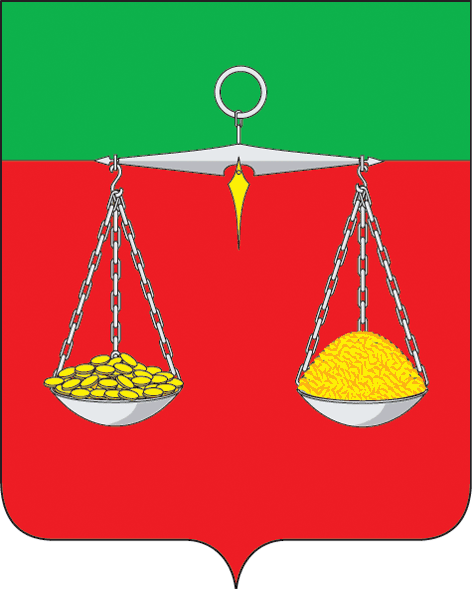 ТАТАРСТАН РЕСПУБЛИКАСЫТЕЛӘЧЕ МУНИЦИПАЛЬ РАЙОНЫ     БАЛАНДЫШ АВЫЛ              БАШКАРМА  КОМИТЕТЫ                          ҖИТӘКЧЕСЕГагарин ур., 4 нче йорт, Баландыш авылы, 422098тел. (факс): (84360) 55-6-10 E-mail: Bln.Tul@tatar.ruОКПО 93053609  ОГРН 1061675010154  ИНН/КПП 1619004362/161901001ОКПО 93053609  ОГРН 1061675010154  ИНН/КПП 1619004362/161901001ОКПО 93053609  ОГРН 1061675010154  ИНН/КПП 1619004362/161901001Наименование услугСтоимость услуг(в рублях)1. Оформление документов, необходимых для погребения151,622. Предоставление и доставка гроба и других предметов, необходимых для погребения3245,263. Перевозка тела (останков) умершего на кладбище927,344. Погребение (рытье могил и захоронение)3469,26ВСЕГО:7793,48Наименование услугСтоимость услуг(в руб.)1. Оформление документов, необходимых для погребения 151,622. Облачение тела265,643. Предоставление и доставка гроба и других предметов, необходимых для погребения2979,624. Перевозка тела (останков) умершего на кладбище927,345. Погребение (рытье могил и захоронение)3469,26ВСЕГО:7793,48